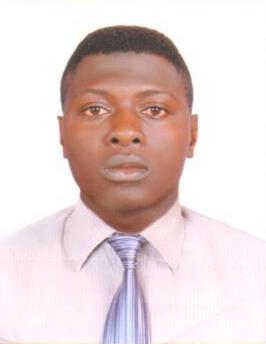 ADEJUMOADEJUMO.28719@2freemail.com 	 _______________________________________________________________________CAREER OBJECTIVESTo work in a very challenging environment with highly motivated team with the view of making significant contribution towards the growth of the organization and carving a niche for personal actualization and where my extensive profession and practical experience will be fully utilized and to expand my experience in field and to enhance my skills and competence in any position or job.CAREER STRENGTH     Proven record of reliability and responsibility.Professional throughout critical incidents.Strong analytical skills, capable of assessing conditions and implementing appropriate intervention.Resourceful problem solver capable of implementing solutions to complex problems.Possess special sensitivity to meeting diverse needs in varied situations.Relating with people from diverse culture.Capable of reading, analyzing, and interpreting general periodicals, professional documents, technical procedures, or governmental regulations.Ability to interact with all level of management base on focus and goal driven inclination.Ability to develop innovative solution that will help organization to create and realize value.WORK EXPERIENCE AND RESPONSIBILITIESAL SAHRAA TRANSPORT AND GENERAL CONTRACTING, ABU DHABI, UAE	2015-Till datePosition: HR Assistant /Admin Officer Maintain and file documentation needed for reporting to controlling agencies.Respond to inquiries. Substantiates applicant’s skills by administering and scoring tests. Compile and update employee records (hard and soft copies)Submits employee data reports by assembling, preparing, and analyzing data.Maintains employee information by entering and updating employment and status-change data.Process documentation and prepare reports relating to personnel activities (staffing, recruitment, training, grievances, performance evaluation etc) Provide clerical and administrative support to human resources executives.Provides payroll information by collecting time and attendance records. AL SAHRAA TRANSPORT AND GENERAL CONTRACTING, ABU DHABI, UAE	2014-2015Position: Document ControllerGathering information for implementing the new project.Collecting inputs from clients.Listing out the Documents and documenting the project details.Explaining the Project Plan to internal execution team.Describing all possible document flow structure in the listing/logging applications.Submission of documents and creating Transmittal listing and logs.Describing and creating the Acknowledge letters for the clients, tracking pending documents through weekly progress reports.Notifying the involved party for taking appropriate action on the pending documents.Manually follow up with the clients internal team to get an expected schedule for all pending documents.Export files in the customer required format.Sign-off from the customers with clear specifications of retention of Archives.EMIRATE HOLDINGS, LAGOS, NIGERIA 						2012-2014POSITION: Personal AssistantDevising and maintaining office systems, including data management and filing.Screening phone calls, enquiries and requests, and handling them when appropriate.Organizing and maintaining diaries and booking appointments.Treat incoming email, faxes and post/correspondence on behalf of the manager.Carrying out research and presentation.Preparing documents, briefing papers, reports and presentations.Organizing and attending meetings and ensuring the manager is well prepared for meetings.Liaising with clients, suppliers and other staff. EMIRATE COMPUTER COLLEGE, LAGOS, NIGERIA					2009-2011 Position: Computer Analyst/InstructorProvide staff and users with assistance solving computer related problems, such as malfunctions and program problems.Test, maintain, and monitor computer programs and systems, including coordinating the installation of computer programs and systems.Use object-oriented programming languages, as well as client/server applications development processes and multimedia and Internet technology.Confer with students regarding the nature of the information processing or computation needs a computer program is to address.Coordinate and link the computer systems within an organization to increase compatibility and so information can be shared.Consult with management to ensure agreement on system principles.ACADEMIC QUALIFICATIONS   INSTITUTION                                           QUALIFICATION                                                        DATE  Tai Solarin University                    B.A(Ed) Degree in Information Technology                             2010-2014   Nigeria.   Emirate Computer College                      Diploma in Desktop Publishing                                       2008-2009  Nigeria                                                              Bethel College		                              College School Certificate                                              2005-2007   Nigeria   LANGUAGESEnglish (Originate/Fluently)Arabic (Basics)SKILLSMicrosoft Office (Word, Outlook, Excel, PowerPoint), CorelDrawPotential to handle a leadership role.Interpersonal skills to form effective working relationships with people at all levels.Excellent organizational skills.PERSONAL ATTRIBUTESMaintain standard of conductRespectfulFlexibleConsistent and fair Sound work ethics HOBBIESSport, Customer Service, Branding and Reading RFERENCES Available on request